Publicado en Málaga, España el 15/03/2024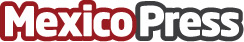 Miguel Martín, CEO de ISOTools, destaca su compromiso con la Ciberseguridad en el III Congreso de Ciberseguridad de AndalucíaEl III Congreso de Ciberseguridad de Andalucía, llevado a cabo en Málaga los días 13 y 14 de marzo, destacó por la significativa presencia del sector empresarial, entre ellos Miguel Martín Lucena, CEO de ISOTools, una plataforma del ESG Innova Group, reconocida por su destacada labor en el ámbito de la Seguridad de la Información, en particular en el cumplimiento normativo y la ISO 27001Datos de contacto:Helena de la Cruz ParejoResponsable de Marketing de ESG Innova Group+34 957 102 000Nota de prensa publicada en: https://www.mexicopress.com.mx/miguel-martin-ceo-de-isotools-destaca-su_1 Categorías: Internacional Software Ciberseguridad http://www.mexicopress.com.mx